Date.31.12.2017LIST OF PIOs  RTI ACT 2005 Under Section 26(3)(b)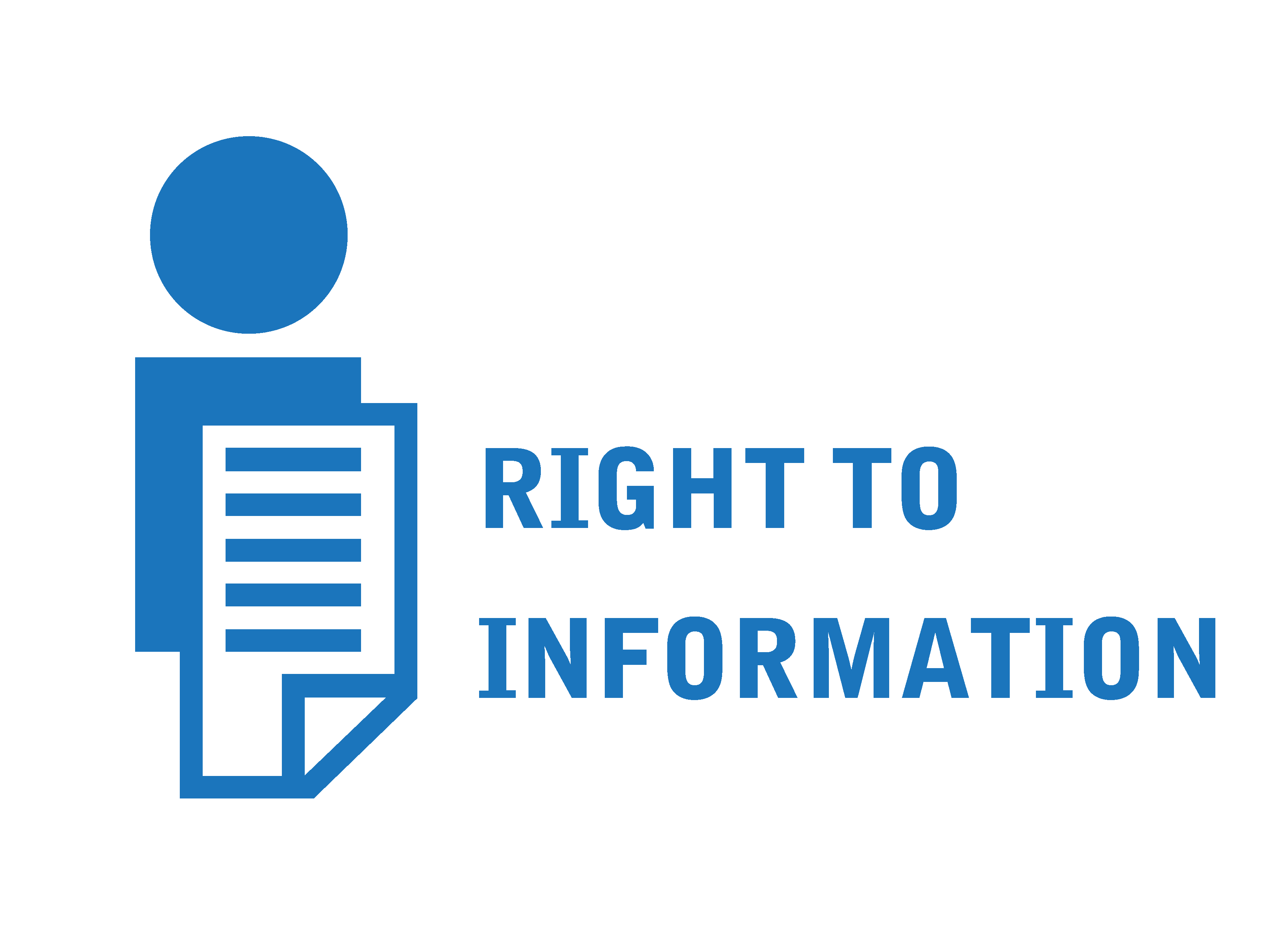 ¸ÁªÀðd¤PÀ ¥Áæ¢üPÁgÀzÀ ºÉ¸ÀgÀÄ : ªÉÄÊ¸ÀÆgÀÄ PÁUÀzÀ PÁSÁð£É ¤AiÀÄ«ÄvÀ¸ÁªÀðd¤PÀ ¥Áæ¢üPÁgÀzÀ ºÉ¸ÀgÀÄ : ªÉÄÊ¸ÀÆgÀÄ PÁUÀzÀ PÁSÁð£É ¤AiÀÄ«ÄvÀ¸ÁªÀðd¤PÀ ¥Áæ¢üPÁgÀzÀ ºÉ¸ÀgÀÄ : ªÉÄÊ¸ÀÆgÀÄ PÁUÀzÀ PÁSÁð£É ¤AiÀÄ«ÄvÀ¸ÁªÀðd¤PÀ ¥Áæ¢üPÁgÀzÀ ºÉ¸ÀgÀÄ : ªÉÄÊ¸ÀÆgÀÄ PÁUÀzÀ PÁSÁð£É ¤AiÀÄ«ÄvÀ¸ÁªÀðd¤PÀ ¥Áæ¢üPÁgÀzÀ ºÉ¸ÀgÀÄ : ªÉÄÊ¸ÀÆgÀÄ PÁUÀzÀ PÁSÁð£É ¤AiÀÄ«ÄvÀ¸ÁªÀðd¤PÀ ¥Áæ¢üPÁgÀzÀ ºÉ¸ÀgÀÄ : ªÉÄÊ¸ÀÆgÀÄ PÁUÀzÀ PÁSÁð£É ¤AiÀÄ«ÄvÀ¸ÁªÀðd¤PÀ ¥Áæ¢üPÁgÀzÀ ºÉ¸ÀgÀÄ : ªÉÄÊ¸ÀÆgÀÄ PÁUÀzÀ PÁSÁð£É ¤AiÀÄ«ÄvÀ¸ÁªÀðd¤PÀ ¥Áæ¢üPÁgÀzÀ ºÉ¸ÀgÀÄ : ªÉÄÊ¸ÀÆgÀÄ PÁUÀzÀ PÁSÁð£É ¤AiÀÄ«ÄvÀ¸ÁªÀðd¤PÀ ¥Áæ¢üPÁgÀzÀ ºÉ¸ÀgÀÄ : ªÉÄÊ¸ÀÆgÀÄ PÁUÀzÀ PÁSÁð£É ¤AiÀÄ«ÄvÀ¸ÁªÀðd¤PÀ ¥Áæ¢üPÁgÀzÀ ºÉ¸ÀgÀÄ : ªÉÄÊ¸ÀÆgÀÄ PÁUÀzÀ PÁSÁð£É ¤AiÀÄ«ÄvÀ¥ÀæxÀªÀÄ ªÉÄÃ®ä£À«  ¥Áæç¢üPÁjUÀ¼À ºÉ¸ÀgÀÄ¥ÀzÀ£ÁªÀÄ«¼Á¸À«¼Á¸ÀzÀÆgÀªÁtÂ ¸ÀASÉåzÀÆgÀªÁtÂ ¸ÀASÉå¥sóÁåPïì ¸ÀASÉå ¥sóÁåPïì ¸ÀASÉå E-ªÉÄÊ¯ï ¸ÀASÉåE-ªÉÄÊ¯ï ¸ÀASÉå²æÃ £À«Ã£ï gÁeï ¹AUïªÀåªÀ¸ÁÜ¥ÀPÀ ¤zÉðÃ±ÀPÀgÀÄªÉÄÊ¸ÀÆgÀÄ PÁUÀzÀ PÁSÁð£É ¤AiÀÄ«ÄvÀ,¸ÀASÉå32, ªÉÆzÀ®£É ªÀÄºÀr,[PÀ£ÁðßlPÀ gÁdå PÉÆÃ D¥ÀgÉÃnªÀ ¥sóÉqÉgÉ±À£ï °.PÀlÖqÀ, r.zÉÃªÀgÁeï CgÀ¸ï gÀ¸ÉÛ[gÉÃ¸ï PÉÆÃ¸ïð gÀ¸ÉÛ],¨ÉAUÀ¼ÀÆgÀÄªÉÄÊ¸ÀÆgÀÄ PÁUÀzÀ PÁSÁð£É ¤AiÀÄ«ÄvÀ,¸ÀASÉå32, ªÉÆzÀ®£É ªÀÄºÀr,[PÀ£ÁðßlPÀ gÁdå PÉÆÃ D¥ÀgÉÃnªÀ ¥sóÉqÉgÉ±À£ï °.PÀlÖqÀ, r.zÉÃªÀgÁeï CgÀ¸ï gÀ¸ÉÛ[gÉÃ¸ï PÉÆÃ¸ïð gÀ¸ÉÛ],¨ÉAUÀ¼ÀÆgÀÄ080-22255459,080-22255459,080-22253478, 080-22253478, cmd@mpm.co.in,cmd@mpm.co.in,²æÃ £À«Ã£ï gÁeï ¹AUïªÀåªÀ¸ÁÜ¥ÀPÀ ¤zÉðÃ±ÀPÀgÀÄªÉÄÊ¸ÀÆgÀÄ PÁUÀzÀ PÁSÁð£É ¤AiÀÄ«ÄvÀ, PÁUÀzÀ £ÀUÀgÀ, ¨sÀzÁæªÀw ªÉÄÊ¸ÀÆgÀÄ PÁUÀzÀ PÁSÁð£É ¤AiÀÄ«ÄvÀ, PÁUÀzÀ £ÀUÀgÀ, ¨sÀzÁæªÀw  08282-270937 08282-27093708282-27093708282-270937works@mpm.co.inworks@mpm.co.in¸ÁªÀðd¤PÀ ªÀiÁ»w C¢üPÁjUÀ¼À ºÉ¸ÀgÀÄ¸ÁªÀðd¤PÀ ªÀiÁ»w C¢üPÁjUÀ¼À ºÉ¸ÀgÀÄ¸ÁªÀðd¤PÀ ªÀiÁ»w C¢üPÁjUÀ¼À ºÉ¸ÀgÀÄ¸ÁªÀðd¤PÀ ªÀiÁ»w C¢üPÁjUÀ¼À ºÉ¸ÀgÀÄ¸ÁªÀðd¤PÀ ªÀiÁ»w C¢üPÁjUÀ¼À ºÉ¸ÀgÀÄ¸ÁªÀðd¤PÀ ªÀiÁ»w C¢üPÁjUÀ¼À ºÉ¸ÀgÀÄ¸ÁªÀðd¤PÀ ªÀiÁ»w C¢üPÁjUÀ¼À ºÉ¸ÀgÀÄ¸ÁªÀðd¤PÀ ªÀiÁ»w C¢üPÁjUÀ¼À ºÉ¸ÀgÀÄ¸ÁªÀðd¤PÀ ªÀiÁ»w C¢üPÁjUÀ¼À ºÉ¸ÀgÀÄ¸ÁªÀðd¤PÀ ªÀiÁ»w C¢üPÁjUÀ¼À ºÉ¸ÀgÀÄ²æÃ ©.¦.gÀ«ÃAzÀæ£ÁxïªÀÄÄRå ¤ªÀðºÀuÁ¢üPÁjªÀÄÄRå ¤ªÀðºÀuÁ¢üPÁjªÉÄÊ¸ÀÆgÀÄ PÁUÀzÀ PÁSÁð£É ¤AiÀÄ«ÄvÀ, PÁUÀzÀ £ÀUÀgÀ, ¨sÀzÁæªÀw ªÉÄÊ¸ÀÆgÀÄ PÁUÀzÀ PÁSÁð£É ¤AiÀÄ«ÄvÀ, PÁUÀzÀ £ÀUÀgÀ, ¨sÀzÁæªÀw 08282-27078008282-27078008282-27078008282-270780dirops@mpm.co.ins²æÃ PÉ.ºÉZï. £ÁUÀgÁd¤zsÉðÃ±ÀPÀgÀÄ [CgÀtå]¤zsÉðÃ±ÀPÀgÀÄ [CgÀtå]ªÉÄÊ¸ÀÆgÀÄ PÁUÀzÀ PÁSÁð£É ¤AiÀÄ«ÄvÀ, PÁUÀzÀ £ÀUÀgÀ, ¨sÀzÁæªÀw ªÉÄÊ¸ÀÆgÀÄ PÁUÀzÀ PÁSÁð£É ¤AiÀÄ«ÄvÀ, PÁUÀzÀ £ÀUÀgÀ, ¨sÀzÁæªÀw 08282-27009408282-27009408282-27093708282-270937dirforest@mpm.co.ins²æÃ f.J¸ï. ²æÃ¤ªÁ¸ïªÀÄÄRå DqÀ½vÁ¢üPÁjªÀÄÄRå DqÀ½vÁ¢üPÁjªÉÄÊ¸ÀÆgÀÄ PÁUÀzÀ PÁSÁð£É ¤AiÀÄ«ÄvÀ, PÁUÀzÀ £ÀUÀgÀ, ¨sÀzÁæªÀw ªÉÄÊ¸ÀÆgÀÄ PÁUÀzÀ PÁSÁð£É ¤AiÀÄ«ÄvÀ, PÁUÀzÀ £ÀUÀgÀ, ¨sÀzÁæªÀw 08282-27074308282-27074308282-27093708282-270937gmhrda@mpm.co.ins²æÃ «±Àé£Áxï ªÀÄ®WÀ£ïªÀÄÄRå ºÀtPÁ¸ÀÄ C¢üPÁjªÀÄÄRå ºÀtPÁ¸ÀÄ C¢üPÁjªÉÄÊ¸ÀÆgÀÄ PÁUÀzÀ PÁSÁð£É ¤AiÀÄ«ÄvÀ, PÁUÀzÀ £ÀUÀgÀ, ¨sÀzÁæªÀw ªÉÄÊ¸ÀÆgÀÄ PÁUÀzÀ PÁSÁð£É ¤AiÀÄ«ÄvÀ, PÁUÀzÀ £ÀUÀgÀ, ¨sÀzÁæªÀw 08282-27083208282-27083208282-27093708282-270937dirfin@mpm.co.in²æÃ JA.r.PÀÄ®PÀtÂðPÀA¥À¤ PÁAiÀÄðzÀ²ðPÀA¥À¤ PÁAiÀÄðzÀ²ðªÉÄÊ¸ÀÆgÀÄ PÁUÀzÀ PÁSÁð£É ¤AiÀÄ«ÄvÀ,¸ÀASÉå32, ªÉÆzÀ®£É ªÀÄºÀr,[PÀ£ÁðßlPÀ gÁdå PÉÆÃ D¥ÀgÉÃnªÀ ¥sóÉqÉgÉ±À£ï °.PÀlÖqÀ), r.zÉÃªÀgÁeï CgÀ¸ï gÀ¸ÉÛ[gÉÃ¸ï PÉÆÃ¸ïð gÀ¸ÉÛ],¨ÉAUÀ¼ÀÆgÀÄªÉÄÊ¸ÀÆgÀÄ PÁUÀzÀ PÁSÁð£É ¤AiÀÄ«ÄvÀ,¸ÀASÉå32, ªÉÆzÀ®£É ªÀÄºÀr,[PÀ£ÁðßlPÀ gÁdå PÉÆÃ D¥ÀgÉÃnªÀ ¥sóÉqÉgÉ±À£ï °.PÀlÖqÀ), r.zÉÃªÀgÁeï CgÀ¸ï gÀ¸ÉÛ[gÉÃ¸ï PÉÆÃ¸ïð gÀ¸ÉÛ],¨ÉAUÀ¼ÀÆgÀÄ080-22266979080-22266979080-22253478080-22253478cs@mpm.co.ins²æÃªÀÄw gÀªÀiÁ ¨Á®¸ÀÄ§æªÀÄtå »jAiÀÄ ªÀåªÀ¸ÁÜ¥ÀPÀgÀÄ [ªÀiÁgÀÄPÀmÉÖ] »jAiÀÄ ªÀåªÀ¸ÁÜ¥ÀPÀgÀÄ [ªÀiÁgÀÄPÀmÉÖ] ªÉÄÊ¸ÀÆgÀÄ PÁUÀzÀ PÁSÁð£É ¤AiÀÄ«ÄvÀ,¸ÀASÉå32, ªÉÆzÀ®£É ªÀÄºÀr,[PÀ£ÁðßlPÀ gÁdå PÉÆÃ D¥ÀgÉÃnªÀ ¥sóÉqÉgÉ±À£ï °.PÀlÖqÀ), r.zÉÃªÀgÁeï CgÀ¸ï gÀ¸ÉÛ[gÉÃ¸ï PÉÆÃ¸ïð gÀ¸ÉÛ],¨ÉAUÀ¼ÀÆgÀÄªÉÄÊ¸ÀÆgÀÄ PÁUÀzÀ PÁSÁð£É ¤AiÀÄ«ÄvÀ,¸ÀASÉå32, ªÉÆzÀ®£É ªÀÄºÀr,[PÀ£ÁðßlPÀ gÁdå PÉÆÃ D¥ÀgÉÃnªÀ ¥sóÉqÉgÉ±À£ï °.PÀlÖqÀ), r.zÉÃªÀgÁeï CgÀ¸ï gÀ¸ÉÛ[gÉÃ¸ï PÉÆÃ¸ïð gÀ¸ÉÛ],¨ÉAUÀ¼ÀÆgÀÄ080-22256936080-22256936080-22254739080-22254739gmmktg@mpm.co.in¸ÁªÀðd¤PÀ ¥Áæ¢üPÁgÀzÀ ºÉ¸ÀgÀÄ : ªÉÄÊ¸ÀÆgÀÄ PÁUÀzÀ PÁSÁð£É ¤AiÀÄ«ÄvÀ¸ÁªÀðd¤PÀ ¥Áæ¢üPÁgÀzÀ ºÉ¸ÀgÀÄ : ªÉÄÊ¸ÀÆgÀÄ PÁUÀzÀ PÁSÁð£É ¤AiÀÄ«ÄvÀ¸ÁªÀðd¤PÀ ¥Áæ¢üPÁgÀzÀ ºÉ¸ÀgÀÄ : ªÉÄÊ¸ÀÆgÀÄ PÁUÀzÀ PÁSÁð£É ¤AiÀÄ«ÄvÀ¸ÁªÀðd¤PÀ ¥Áæ¢üPÁgÀzÀ ºÉ¸ÀgÀÄ : ªÉÄÊ¸ÀÆgÀÄ PÁUÀzÀ PÁSÁð£É ¤AiÀÄ«ÄvÀ¸ÁªÀðd¤PÀ ¥Áæ¢üPÁgÀzÀ ºÉ¸ÀgÀÄ : ªÉÄÊ¸ÀÆgÀÄ PÁUÀzÀ PÁSÁð£É ¤AiÀÄ«ÄvÀ¸ÁªÀðd¤PÀ ¥Áæ¢üPÁgÀzÀ ºÉ¸ÀgÀÄ : ªÉÄÊ¸ÀÆgÀÄ PÁUÀzÀ PÁSÁð£É ¤AiÀÄ«ÄvÀ¥ÀæxÀªÀÄ ªÉÄÃ®ä£À«  ¥Áæç¢üPÁjUÀ¼À ºÉ¸ÀgÀÄ¥ÀzÀ£ÁªÀÄ«¼Á¸ÀzÀÆgÀªÁtÂ ¸ÀASÉå¥sóÁåPïì ¸ÀASÉå E-ªÉÄÊ¯ï ¸ÀASÉå²æÃ £À«Ã£ï gÁeï ¹AUïªÀåªÀ¸ÁÜ¥ÀPÀ ¤zÉðÃ±ÀPÀgÀÄªÉÄÊ¸ÀÆgÀÄ PÁUÀzÀ PÁSÁð£É ¤AiÀÄ«ÄvÀ,¸ÀASÉå32, ªÉÆzÀ®£É ªÀÄºÀr,[PÀ£ÁðßlPÀ gÁdå PÉÆÃ D¥ÀgÉÃnªÀ ¥sóÉqÉgÉ±À£ï °.PÀlÖqÀ, r.zÉÃªÀgÁeï CgÀ¸ï gÀ¸ÉÛ[gÉÃ¸ï PÉÆÃ¸ïð gÀ¸ÉÛ],¨ÉAUÀ¼ÀÆgÀÄ080-22255459,080-22253478, cmd@mpm.co.in,²æÃ £À«Ã£ï gÁeï ¹AUïªÀåªÀ¸ÁÜ¥ÀPÀ ¤zÉðÃ±ÀPÀgÀÄªÉÄÊ¸ÀÆgÀÄ PÁUÀzÀ PÁSÁð£É ¤AiÀÄ«ÄvÀ, PÁUÀzÀ £ÀUÀgÀ, ¨sÀzÁæªÀw  08282-27093708282-270937works@mpm.co.in¸ÁªÀðd¤PÀ ªÀiÁ»w C¢üPÁjUÀ¼À ºÉ¸ÀgÀÄ¸ÁªÀðd¤PÀ ªÀiÁ»w C¢üPÁjUÀ¼À ºÉ¸ÀgÀÄ¸ÁªÀðd¤PÀ ªÀiÁ»w C¢üPÁjUÀ¼À ºÉ¸ÀgÀÄ¸ÁªÀðd¤PÀ ªÀiÁ»w C¢üPÁjUÀ¼À ºÉ¸ÀgÀÄ¸ÁªÀðd¤PÀ ªÀiÁ»w C¢üPÁjUÀ¼À ºÉ¸ÀgÀÄ¸ÁªÀðd¤PÀ ªÀiÁ»w C¢üPÁjUÀ¼À ºÉ¸ÀgÀÄ²æÃ ©.¦.gÀ«ÃAzÀæ£ÁxïªÀÄÄRå ¤ªÀðºÀuÁ¢üPÁjªÉÄÊ¸ÀÆgÀÄ PÁUÀzÀ PÁSÁð£É ¤AiÀÄ«ÄvÀ, PÁUÀzÀ £ÀUÀgÀ, ¨sÀzÁæªÀw 08282-27078008282-270780dirops@mpm.co.ins²æÃªÀÄw PÉ.ºÉZï. £ÁUÀgÁd¤zsÉðÃ±ÀPÀgÀÄ [CgÀtå]ªÉÄÊ¸ÀÆgÀÄ PÁUÀzÀ PÁSÁð£É ¤AiÀÄ«ÄvÀ, PÁUÀzÀ £ÀUÀgÀ, ¨sÀzÁæªÀw 08282-27009408282-270937dirforest@mpm.co.ins²æÃ f.J¸ï. ²æÃ¤ªÁ¸ïªÀÄÄRå DqÀ½vÁ¢üPÁjªÉÄÊ¸ÀÆgÀÄ PÁUÀzÀ PÁSÁð£É ¤AiÀÄ«ÄvÀ, PÁUÀzÀ £ÀUÀgÀ, ¨sÀzÁæªÀw 08282-27074308282-270937gmhrda@mpm.co.ins²æÃ «±Àé£Áxï ªÀÄ®WÀ£ïªÀÄÄRå ºÀtPÁ¸ÀÄ C¢üPÁjªÉÄÊ¸ÀÆgÀÄ PÁUÀzÀ PÁSÁð£É ¤AiÀÄ«ÄvÀ, PÁUÀzÀ £ÀUÀgÀ, ¨sÀzÁæªÀw 08282-27083208282-270937dirfin@mpm.co.in²æÃ JA.r.PÀÄ®PÀtÂðPÀA¥À¤ PÁAiÀÄðzÀ²ðªÉÄÊ¸ÀÆgÀÄ PÁUÀzÀ PÁSÁð£É ¤AiÀÄ«ÄvÀ,¸ÀASÉå32, ªÉÆzÀ®£É ªÀÄºÀr,[PÀ£ÁðßlPÀ gÁdå PÉÆÃ D¥ÀgÉÃnªÀ ¥sóÉqÉgÉ±À£ï °.PÀlÖqÀ, r.zÉÃªÀgÁeï CgÀ¸ï gÀ¸ÉÛ[gÉÃ¸ï PÉÆÃ¸ïð gÀ¸ÉÛ],¨ÉAUÀ¼ÀÆgÀÄ080-22266979080-22253478cs@mpm.co.ins²æÃªÀÄw gÀªÀiÁ¨Á®¸ÀÄ§æªÀÄtå »jAiÀÄ ªÀåªÀ¸ÁÜ¥ÀPÀgÀÄ [ªÀiÁgÀÄPÀmÉÖ]ªÉÄÊ¸ÀÆgÀÄ PÁUÀzÀ PÁSÁð£É ¤AiÀÄ«ÄvÀ,¸ÀASÉå32, ªÉÆzÀ®£É ªÀÄºÀr,[PÀ£ÁðßlPÀ gÁdå PÉÆÃ D¥ÀgÉÃnªÀ ¥sóÉqÉgÉ±À£ï °.PÀlÖqÀ, r.zÉÃªÀgÁeï CgÀ¸ï gÀ¸ÉÛ[gÉÃ¸ï PÉÆÃ¸ïð gÀ¸ÉÛ],¨ÉAUÀ¼ÀÆgÀÄ080-22256936080-22254739gmmktg@mpm.co.in